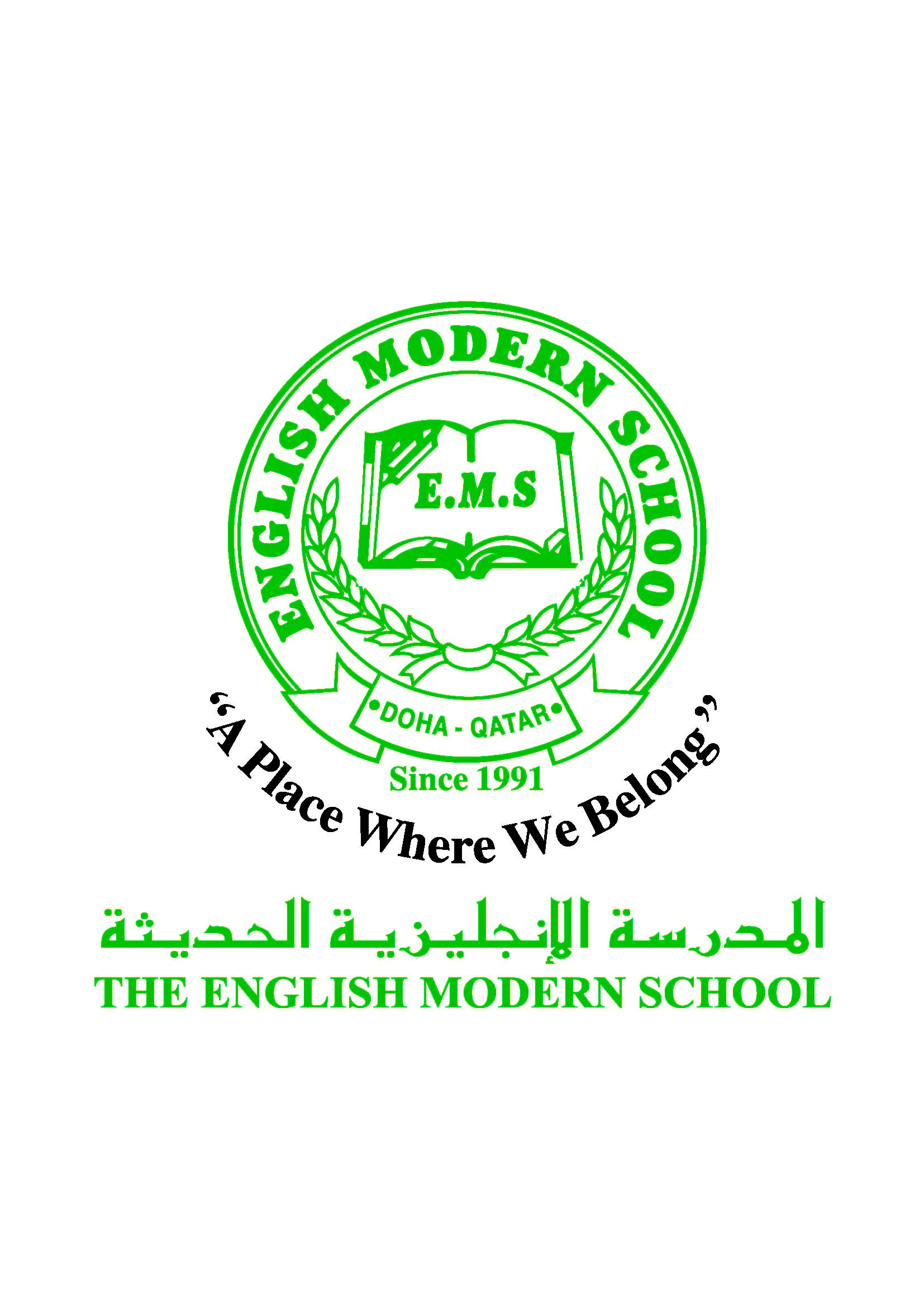            الرسالة الاسبوعية للفترة  من 23-4-2017 / 27-4-2017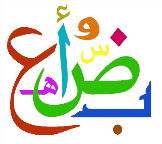 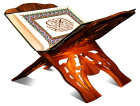 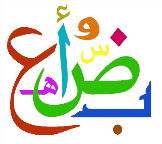 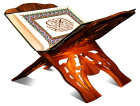 اللغة العربيةاللغة العربيةاللغة العربيةاللغة العربيةاليوم والتاريخالدرس/ النشاطأعمال الصف الواجبات الأحد أسلوب النداء ص 66-67 تعزيز معرفة واستخدام النداء ( يا ،أيها ،أيتها ) من خلال جمل موضحة على السبورة كتابة خمس  جمل تحتوي على أسلوب النداء في دفتر الواجب الاثنين  تابع الدرس : أسلوب النداء  ص 67قراءة الدرس والإجابة على أسئلة الدرس طبق وتدرب السؤال الثالث ص 69الثلاثاءفي يوم بدر ص 71-التحدث عن أول معركة خاضها المسلمون - وعن أهمية هذه المعركة  للمسلمين قراءة القصيدة وتلخيص القصيدة الأربعاءالبرنامج العلاجيكراسة البرنامج العلاجي حرفا الميم والنون قراءة القصة من IREADARABIC وتلخيصها الخميس              البرنامج العلاجي البرنامج العلاجي حرفا اللام والفاء قراءة قصة من IREADARABIC  وتلخيصها في دفتر الواجب التربية الإسلاميةالتربية الإسلاميةالتربية الإسلاميةالتربية الإسلاميةاليوم والتاريخالدرس/ النشاطأعمال الصف الواجبات الأحد الصلوت المكتوبة وأحكامهاقراءة الدرس والتعرف على أهمية الصلاة بالنسبة للانسان  نشاط ص 47 شروط صحة الصلاة الخميس تابع الدرس : الصلوات وأحكامهاالتعرف على حكم تارك الصلاة مبطلات ومكروهات الصلاة كراسة النشاط  درس الصلوات وأحكامها تاريخ قطرتاريخ قطرتاريخ قطرتاريخ قطراليوم والتاريخالدرس/ النشاطأعمال الصف الواجبات الأربعاء  تابع الدرس : قطر ومنظمةالتعاون الإسلامي التعرف على دور منظمة التعاون الإسلامية تلخيص الدرس على شكل نقاط الإجابة على أسئلة الدرس الكلمات البصريةالكلمات البصريةالكلمات البصريةالكلمات البصريةالكلمات البصريةالكلمات البصريةشَاءَ  سَعَىاسْتَعْمَلَأسْئِلَةٌسائِلٌأعْمِدةٌ حكمة الأسبوع /          العِلْمُ كالبحر المالح كلما شربت منه ازددت عطشا                    